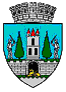 HOTĂRÂREA Nr. 321/20.12.2018privind asigurarea contribuţiei proprii în proiectul “Funcţionarea pentru anul 2017 a Grupării Europene de Cooperare Teritorială Oraşe Europene de Graniţă”Consiliul Local al Municipiului Satu Mare întrunit în şedinţa ordinară din data de 20.12.2018.Luând act de raportul compartimentului de resort din cadrul aparatului de specialitate al primarului, înregistrat sub nr. 58602/13.12.2018 expunerea de motive a primarului municipiului, în calitate de iniţiator, înregistrată cu nr. 58603/13.12.2018, de raportul comisiei de specialitate a consiliului local,Având în vedere HCL nr. 120/25.04.2013 privind participarea municipiului Satu Mare ca şi membru fondator în Gruparea Europeană de Cooperare Teritorială Oraşe Europene de Graniţă (Európai Határvárosok Európai Területi Társulás),Ţinând seama de prevederile Ordonanţei de urgenţă a Guvernului  nr. 127/2007 privind Gruparea europeană de cooperare teritorială, aprobată cu modificări şi completări de Legea nr. 52/2008,  Ţinând seama de prevederile Legii nr. 24/2000 privind normele de tehnică legislativă pentru elaborarea actelor normative, republicată, cu modificările şi completările ulterioare,În temeiul prevederilor art.15, 36 alin.(7) lit.a) , ale art. 45 alin. (2) lit. d) precum şi ale art. 115 alin. (1) lit. b) din Legea administraţiei publice locale nr. 215/2001, republicată,  cu modificările şi completările ulterioare,       Adoptă prezenta HOTĂRÂRE:Art. 1	 Se aprobǎ asigurarea contribuţiei proprii ce revine autorităţii administraţiei publice locale al Municipiului Satu Mare aferente proiectului “Funcţionarea pentru anul 2017 a Grupării Europene de Cooperare Teritorială Oraşe Europene de Graniţă”, reprezentând 5,1 % din valoarea totală a proiectului aferentă municipiului Satu Mare, cât și asigurarea fondurilor necesare implementǎrii proiectului anterior menţionat.Art.2  Cu ducerea la îndeplinire a prezentei hotărâri se încredinţează Primarul municipiului Satu Mare, Direcţia economică şi Serviciul scriere, implementare şi monitorizare proiecte.Art. 3 Prezenta hotărâre se comunică, prin intermediul secretarului municipiului Satu Mare, în termenul prevăzut de lege, Primarului municipiului Satu Mare, Direcţiei economice,  Serviciului scriere, implementare şi monitorizare proiecte  și Instituţiei Prefectului judeţului Satu Mare.          Preşedinte de şedinţă                                                Contrasemnează             Günthner Tiberiu                                            Secretar al municipiului                                                                                                                                                    Mihaela Maria RacolţaPrezenta hotărâre a fost adoptată cu respectarea prevederilor art.45 alin.(2) din Legea  administraţiei publice locale nr. 215/2001, republicată, cu modificările şi completările ulterioare;Redactat în 6 exemplare originale   Total consilieri în funcţie23Nr . total al consilierilor  prezenţi23Nr total al consilierilor absenţi0Voturi pentru23Voturi împotrivă0Abţineri0